Nový muž CP - 20Skutečný muž, jedinečná bytost. CP - 61

Přepis a překlad 2 konferencí Bernard de Montréal. 


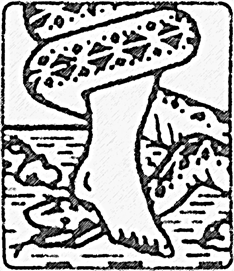 Stále více se běh naší civilizace zaměřuje na zneužívání a manipulace elit, ale jen málo lidí se zajímá o možné vlivy okultních světů na psychologii člověka. Právě v tomto směru založil Bernard z Montrealu své bádání a práci; více než 1 000 zvukových nahrávek a knih ve francouzštině.Diffusion BdM Intl se věnuje šíření jeho díla v mnoha jazycích, přestože máme omezené zdroje. K překladu používáme umělou inteligenci a kvalita se značně zlepšila, i když některé prvky ponechávají něco, co je žádoucí. Pokud byste chtěli přispět k této práci, velmi oceníme vaši pomoc při revizi těchto překladů do vašeho jazyka. Kontaktujte nás na této adrese.contact@diffusion-bdm-intl.comdiffusion-bdm-intl.com/Zdraví vás celý tým Diffusion BdM Intl.Pierre Riopel 				10. dubna 2023  Bernard de MontréalNOVÝ muž CP-20Aby nový mužmohl těžit z nové inteligence, která mu umožňuje vidět věci tak, jak jsou, musí se oprostit od karteziánského myšlení, aby mohl čerpat z nekonečné zásobárny univerzálního myšlení, z níž je možné jednoduše a přesně pochopit možné vztahy, které musí existovat mezi člověkem, duchem člověka a duchem inteligence a inteligencí, která řídí vývoj ve všech systémech. Pozemský mužse kvůli svému původu, kvůli silnému citovému propojení nikdy nemohl podělit o tajemství vyšších inteligencí.  Protože tato tajemství byla řízena zákony, které musely Člověka udržovat v určité nevědomosti až do dne, kdy se dokázal oprostit od své emocionality, od subjektivity svého myšlení, a mohl si tak dokonale zachovat kvalitu vibrace působící v mentální formě zbavené emocionality a nepodléhající psychologickému schválení lidského myšlení.Tento den nastal a mužbudoucnosti bude schopen s velkou lehkostí pojímat a s velkou hbitostí interpretovat základní principy psychické organizace svého Lidstva, stejně jako základní principy, které určují vývoj vyšších mimozemských civilizací. Jeden z pilířů tajné nauky o budoucnosti je založen na velmi širokém pojetí psychologické reality Člověka. A toto pojetí, které nemá žádné hranice, s výjimkou toho, že mužsvou inteligencí odmítá přijmout možnost tak rozsáhlé organizace, tak obrovské tvůrčí síly, uleví pouze těm myslitelům, kteří jsou nejvíce nakloněni přijímat to, co již není možné skrývat. A tak je pro nás na této planetě dnes možné tvrdit, že samotná podstata inteligence je v poměru k množství světla, které ve vesmíru existuje. Z toho vyplývá, že veškeré světlo ve vesmíru, shromážděné a projevující se různě na rovinách vesmíru, tvoří to, co nazýváme "inteligencí vesmíru". Tato inteligence má jediný cíl - zachovat harmonii mezi všemi rovinami, mezi všemi planetami a mezi všemi královstvími těchto planet. Univerzální inteligence se mocně zaměřuje na princip harmonizace, který musí být realizován ve VŠEM, co tvoří stvořený vesmír.mužjako evoluční bytost musí jednoho dne pochopit zákon inteligence, aby na své planetě zachoval formy života, které byly stvořeny, a formy života, které se musí vyvíjet směrem k osudu známému řadě bytostí, ale neznámému většině. Nevědomí člověka, tvořivost člověka vyplývající z tohoto nevědomí, tedy není součástí pozitivní inteligence, ale součástí negativní inteligence vesmíru. Pochopení této skutečnosti je důležité, protože umožňuje vyvinutému egu, citlivé bytosti, bytosti schopné vnímat vibrace duše, oddělit se od energie vytvořené subjektivním lidským myšlením a vibračně se spojit s jinou energií, energií, která není podmíněna tradicí, historií, názorem, vlivem, ale je Člověku zprostředkována z nejvyšších sfér evoluce, které představují nižší sféry této evoluce, nicméně pro tuto evoluci velmi důležité sféry.Dokud je lidské ego nasyceno iluzemi své inteligence, je pro něj nemožné vnímat závoj, který ho odděluje od univerzální inteligence. Je pro něj nemožné si existenci tohoto závoje představit a proniknout tak k dokonalému, vyváženému, harmonizujícímu vyzařování univerzální inteligence. mužzítřka, člověk, který poslouží jako základ pro vybudování nového lidského stavu, bude první, kdo rozpozná, že inteligence není člověkem sama o sobě, ale že mužje kanálem, který musí přijmout univerzální energii principu, jenž určuje směr veškeré tvůrčí činnosti ve vesmíru. A právě od tohoto bodu vývoje lidstva bude možné, aby se mužjednou provždy stal nezávislým na všech formách osobního myšlení, aby mohl přijímat, řídit a poučovat v modu tvořivosti oproštěném od všech subjektivních, nedokonalých forem spojených se slepou osobností lidských smyslů. Smysly člověka jsou ze své podstaty neproniknutelné realitou, a proto je jeho inteligence ze své podstaty omezena jeho smysly. Dokud není osobnost člověka změněna samotnou podstatou, z níž věci vidí, a dokud není jeho ego pozvednuto na vyšší vibrační frekvenci, než jakou diktuje osobnost, není pro něj možné přímo pracovat s inteligencemi, které na jiných úrovních sledují funkce větší šíře, úplnosti a vysoké dokonalosti. Mužvšak bude v blízké budoucnosti schopen konečně dosáhnout těch inteligencí, které pracují na rovinách vyšších, než je on sám, ale přesto na rovinách, které jsou pro něj případně viditelné. A jakmile mužjednou dosáhne schopnosti této viditelnosti, je pak pro něj nemožné ohlédnout se zpět. Neboť vše, co je před ním, všechny nekonečné tvůrčí možnosti univerzální inteligence, našly sídlo tvůrčí síly v jeho mysli, kterou nikdy nepoznal jinak než ve velmi hlubokých a tichých dobrodružstvích své duše.Jednoho dne se však lidská duše musí stát pro člověka skutečností. Její síla se musí stát jednou provždy uskutečnitelnou prostřednictvím jeho vůle. A její nevyčerpatelný potenciál musí rozpoznat i Člověkovo ego, jehož projev ve hmotě nebo na blízkých podrovinách této hmoty na něj musí působit konečným dojmem nekonečnosti. Mužse po staletí, po tisíciletí vyvíjel ve velmi rozsáhlé sféře, sešité shora dolů všemi možnými a představitelnými formami lži. Lží, které byly určeny osudem lidského rodu, ale přesto lží polopravdivých. A mužzítřka v sobě musí konečně rozpoznat sílu přístupu ke skutečnosti, sílu, která mu dá schopnost vidět CELEK a chápat jej v úplnosti.Lidské myšlení je natolik uvězněno v energii, která je přímo spjata se subjektivní emocí Člověka, že dnes není schopno nahradit ani slabou záři jeho intuice.  Toto myšlení ztratilo schopnost vykrystalizovat v sobě sebemenší jádro skutečnosti. Intuice člověka ztratila svou sílu, ztratila schopnost proniknout do mysli člověka. mužje tak nyní vydán na milost a nemilost svým smyslům a jeho inteligence je vydána na milost a nemilost své vlastní omezenosti. Mužzítřka bude schopen a bude muset s velkou lehkostí konverzovat s jinými bytostmi vyvíjejícími se na jiných rovinách nebo jiných planetách. Než však toto dílo, tento vývoj, začne přinášet plody, bude Člověk, který bude průkopníkem této komunikace, těchto rozhovorů na dálku v nekonečném vesmíru, prvním, kdo bude trpět poruchami způsobenými setkáním mysli, která není jeho vlastní, s myslí, která je jeho vlastní. A z tohoto setkání těchto dvou duchů vzejde nová vibrace, nová vibrace, která v egu člověka zrodí schopnost poznávat, schopnost rozpoznávat a schopnost pronikat do největších tajemství vesmíru. Dokud si mužneuvědomí, že sebemenší záměry jeho subjektivní mysli, sebemenší úvahy jeho osobního myšlení odrážejí mocné formy emocionální energie, mocné formy subjektivní energie, nebude pro něj možné pochopit, že za závojem jeho myšlení stojí nesmírná katedrála poznání. Už nejde o to, aby se Člověk, mužzítřka, ohlížel za sebe. Už nejde o to, aby Lidstvo uvažovalo o tom, co se již pokusilo pochopit. Jde o to, aby se mužzítřka jednou provždy vrátil do své rodné země, tedy ke svému pravému duchu, tedy opět k duchu, který je v něm, a ne k duchu, který mu byl vtisknut. Úkol to není snadný a břemeno je zcela individuální. Žádný mužnemůže za jiného člověka prožít kontakt se sférami. Tento kontakt je osobní a musí se uskutečňovat podle vibrační, energetické kapacity každého jednotlivce. Tento kontakt však předpokládá základní princip, totiž uvědomění si, že mužje především Nadčlověk. Že mužje především větší než to, co dosud projevoval. Že mužje především bytostí mocně napojenou na síly světla, mocně napojenou na síly, které řídí evoluci, za předpokladu, že zná podstatu své duše a že dokáže s velkou lehkostí proniknout do energie této pro sebe osobní reality. Země už nemůže déle čekat, lidé si musí otevřít novou cestu, lidé musí pochopit zcela nové věci. mužmusí směřovat ke stávání, které již nepatří k touze po emancipaci jeho ega, ale které je součástí celku, které je součástí reality a které je již poznáno na vyšších úrovních, podle minulosti, přítomnosti nebo budoucnosti. Mužse již nemůže trápit, musí být schopen stále více pronikat do této energie, aby si uvědomil plný potenciál svého bytí a viděl celkovou vizi své budoucnosti. Jak těžký bude zítřek pro lidstvo, tak snadný bude zítřek pro jinou část lidstva. A absolutní podmínkou tohoto rozdílu v životním stylu bude individuální schopnost člověka být v inteligentním, vibračním kontaktu s řídícími silami evoluce, které se zabývají jeho osudem i jeho stvořením.Lidské bytosti již nemohou žít životem podřízeným nadvládě formy, kterou jim vnucuje slepá, dekadentní společnost a umírající civilizace. Lidská bytost již nemůže být zotročena podmínkami myšlení, které již neslouží člověku, jednotlivci a společnosti, ale slouží jak jednotlivci, tak této společnosti. Zachování Člověka, zachování planety, zachování života není podmíněno vůlí nebo mocí Člověka, ale je podmíněno vládnoucími silami evoluce, silami světla.  A tyto síly budou stále mocnější. A jakékoli omezení, jakékoli úsilí proti těmto silám se ukáže jako zbytečné, protože hmota, tělo, je odvozeno od ducha. Pochopit, že inteligence nepochází z člověka, není pro člověka snadné, protože mužsi představil povahu inteligence, představil si povahu své inteligence. A pojetí jeho inteligence není konečným pojetím, ale přechodným pojetím, které vyplývá ze samotné podstaty jeho ega, ze samotné omezenosti jeho mysli a z neschopnosti žít na úrovni ega a osobnosti v úplném a dokonalém vyzařování duše. Ačkoli mužnemá s tímto stavem nic společného, ačkoli mužnení z kosmického hlediska za tento stav odpovědný, tento stav jím byl prožíván, jím se vyvíjel a jeho řízení se v něm od počátku dějin odráží. Nejde již o racionální vysvětlování důvodů involuce (sestupného vývoje), ale o uvědomění si budoucnosti evoluce a počátku na této planetě stále silnějšího pronikání vibrační energie, která musí zničit formy lidského myšlení. Tedy základ subjektivního myšlení, aby se mysl člověka konečně osvobodila a umožnila mu nakonec poznat, co znamená slovo "duch", slovo "neviditelný", slovo "nekonečný", slovo "světlo", slovo "Bůh", slovo "duše". Jinými slovy vše, co jsme na naší planetě od počátku považovali za nezbytné pro jakékoli přežití mimo hmotu.Mužjiž nebude schopen objevit to, co leží před ním, prostřednictvím filozofického myšlení, ať už je jeho kvalita či barva jakákoli, ale přímým vnímáním pohybu ducha na různých úrovních vývoje, prostřednictvím pohybu ducha v samotných základech stvoření.Mužmá před sebou obrovskou "mapu", nekonečnou cestu a sílu, o níž nemá ani tušení. Nakolik byl pro něj život v minulosti hmotnou zkušeností, natolik pro něj bude život zítra zkušeností mimo smysly, mimo hmotu, ale přímo spojenou se smysly a s hmotou. Pokud si Knížectví nepřálo odhalit člověku absurdní stránky jeho představ, bylo to proto, aby mu umožnilo vyvinout si potřebné nástroje, které mu jednoho dne poslouží k tomu, aby získal zpět to, co mu bylo odepřeno. Dnes víme, že od Člověka nebude požadováno nic jiného než úplné otevření jeho mysli. Víme však také, že tento požadavek bude úplný, protože kontakt mezi duchem člověka a nekonečností neviditelného je kontaktem, který vyžaduje dokonalou rovnováhu mezi jeho myslí a jeho emocemi. A právě z této podmínky, splněné ve všech jejích aspektech, vzejde nový Člověk, mužšesté kořenové rasy, mužzítřka. Stejně jako čas slouží k podmínění Člověka, slouží i k jeho dekondici, když si začne uvědomovat bezmocnost svých iluzí ve vztahu ke skutečnosti nebo případnému uvědomění si vibrační podstaty své bytosti. A když tuto vibrační podstatu pochopí, když začne chápat přirozenost, kterou v něm vibrace působí, je na cestě, která neúprosně vede k celkovému rozvoji sebe sama, tedy k vizuálnímu, inteligentnímu kontaktu s neviditelným.A právě z tohoto kontaktu s neviditelným pochopí, že tajemství, které po tisíciletí držely inteligence vyšších úrovní nad jeho hlavou, bylo tajemstvím, jehož skutečnost či uskutečnění muselo být zadrženo, protože dítěti nemůže být dáno něco, jehož síle nerozumí. A dokud byl muždítětem, dokud se lidstvo nacházelo ještě v primitivním stádiu svého vývoje, nešlo o to dát mu do rukou vědomosti, které mu mohly pouze sloužit. Člověk, který rozpozná iluzi lidské inteligence, již začíná pronikat do tajemství skutečnosti. Člověk, který si začíná uvědomovat iluzi subjektivního myšlení, již začíná chápat nekonečnost univerzálního myšlení.  Čas se pak stává soudcem jeho možného vývoje a také soudcem jeho částečného nebo úplného vývoje. Jednoho dne bude mužnucen uznat, že inteligence, které od něj v minulosti vyvolávaly uznání, ať už náboženské, nebo mystické, byly ve skutečnosti bytosti podobné jemu samému, ale podléhající mnohem vyšším a dokonalejším podmínkám vývoje. Jakákoli emoce spojená s existencí, nositelstvím a službou těchto bytostí je čistě lidskou emocí, která může v Člověku vyvolat pouze primitivní způsob pohledu na věci. Dokud mužmusel věřit, nemohl poznávat. Neboť každá víra, ať už má jakýkoli účel, jakoukoli hodnotu, plodí v Člověku odpovědnost vůči tomu, čemu věří. A tato odpovědnost je založena na citovém poutu, které ho spojuje se společností, jejíž pouto sdílí. Kdyţ ve skutečnosti kaţdý mužpozvaný k účasti s nekonečností rozlehlých chodeb poznání musí v sobě nalézt velkou samotu a pozorovat v sobě, ţe skutečnost, jejíţ aspekty zná, můţe slouţit pouze ke společenskému uspořádání vazeb mezi Člověky. Jak se však společnost Člověka musela rozvíjet, musela se stále více harmonizovat, stala se víra nezbytnou. Nyní však, když mužvstupuje do nového cyklu, kde individualita, kde univerzalita musí převážit nad všemi možnými formami společenské organizace, bude pro Člověka nezbytné, aby si uvědomil, že v jeho nitru je plamen, který ho spojuje s univerzálním, s kosmickým, a že tento plamen svým tvůrčím produktem může na materiální úrovni vytvářet harmonické podmínky života a existence, které mohou umožnit reorganizaci společnosti podle principů, jež jsou zcela nové a zcela oddělené od psychologického života jednotlivce nebo od společenské tradice, v níž se tento jednotlivec narodil. Jinými slovy, tvrdíme, že mužzítřka, jedinec, který se dostane do vibračního kontaktu se silami neviditelného, bude umět rozpoznat ty, kteří jdou stejnou evoluční cestou, a bude také umět rozpoznat ty, kteří jdou opačným směrem. A při zachování rovnováhy s Člověkem bude umět vytvořit novou rovnováhu na rovinách, které nebudou viditelné pro Člověka, jehož inteligence je stále zaslepena rozumem, formou, tradicí.Toto poznání však musí být pokrokové již dnes, neboť zítra bude pochopeno. Musí být rozvinuto dnes, protože ti, jimž je určeno, jsou připraveni ho cítit, vnímat, zítra budou připraveni ho pochopit. Pro člověka už nejde o výklad, jde o to, aby přijímal a byl schopen přijímat bez výkladu, aby energie, vibrace toho, co přijímá, pronikla tam, kam má, a udeřila v něm na páku, která musí zvednout dveře, jež vždy skrýval vnější prostor. Dveře, které vždy zakrývaly jinou skutečnost, dveře, které vždy bránily člověku být skutečně člověkem a uplatňovat svá přirozená práva ve vesmíru. Tedy práva, která mu umožňují vytvářet na jeho rovině potřebné síly, umožňující mu vytvářet nové podmínky pro další vývoj, práva telepaticky komunikovat nejen s Lidmi této planety, ale i s Lidmi jiných planet, nejen s živými Lidmi, ale i s nesmrtelnými inteligencemi vyšších rovin.Jinými slovy, mužmusí znovu získat to, co ztratil, nikoliv vlastní vinou, ale proto, že ve vesmíru již existovaly inteligence, které dohlížely na lidské drama a staraly se o to, aby probíhala evoluce, jak to předpokládaly velké plány těchto velkých inteligencí. Ačkoli byl mužpošramocen, ačkoli trpěl, ačkoli byl zadržován, přichází čas, kdy tentýž mužjiž nebude připoután k šibenici nevědomosti, ale bude osvobozen stejnými silami, které se v minulosti snažily vzbudit v něm citovou loajalitu k formám nezbytným pro růst jeho civilizace. Těžko člověku zvěstovat věci, které pro něj dnes nejsou konkrétně dosažitelné. Je však stále nutné vzbudit v něm dostatek sil, které mu umožní překonat hranice jeho pojetí života, pomoci mu postupně překonat překážky formy a překonat past jeho emocí, aby jednoho dne konečně prorazil hradbu prostoru a dobyl rozsáhlé oblasti ducha. Vždyť právě z ducha pochází a k duchu se musí vrátit. Tentokrát však oslavený ve svém těle a mocný svou vůlí nad hmotou. Bernard de MontréalSKUTEČNÝ ČLOVĚK, JEDINEČNÁ BYTOST CP-61Mužje jedinečná bytost. Ne proto, že si to myslí, ne proto, že se tak cítí díky schopnostem, které si vyvinul v průběhu involuce, ale proto, že se musí realizovat ve svém světle. mužje jedinečný, i když si to ještě neuvědomuje, to znamená, že si ještě neuvědomuje éter Země ani éter svého hmotného těla. Skutečný mužje natolik jedinečnou bytostí, že nemá žádné genetické spojení s hmotnou bytostí, kterou dnes vidíme na zeměkouli. Skutečný mužje natolik jedinečný, že ho dnešní mužna Zemi nezná. mužje produktem budoucího vývoje světla ve světě paralelním k nám známému pozemskému prostoru, který nazýváme pozemský éter. Kdyby se dnešní mužZemě setkal se skutečným Člověkem, byl by šokován, protože by objevil bytost, která není z jeho doby, která se baví věcmi, jež nejsou pro člověka a jeho rasu vhodné.Skutečný mužje natolik jedinečný, že jeho složení je zcela odlišné od bytosti, kterou známe na Zemi dnes. Proudí jím totiž univerzální energie a sjednocuje všechny jeho roviny života. Takže se může vztahovat sám k sobě jen do té míry iluze, kterou může vytvořit prostřednictvím projevu, energetické manipulace, své formy. "Jednotnost" (individualita) skutečného Člověka, Supermana, Člověka, který je podobný pouze lidské formě, vyplývá z dokonalého vztahu mezi energií a inteligencí, které jsou do něj nasměrovány, na jemných rovinách atomu, který tvoří živou hmotu Člověka. Atom neboli atomové vědomí, které je živým materiálem Člověka, tedy jedinečným materiálem, který se nachází ve všech vrstvách jeho reality, si skutečný mužuvědomuje a ovládá, to znamená, že se stává jeho pánem, neboť energie života ho poslouchá, když nyní pronikl do tajemství života a zná zákony inteligence, které řídí jeho vývoj.Skutečný mužje ve svém druhu jedinečný, neboť je lidským druhem, ale lidským druhem, který již není pod kontrolou inteligence nižší než jeho vlastní, neboť jeho inteligence již není astrální a nemůže být ovládána iluzí formy. Jako jedinečná bytost je skutečný mužpřímým potomkem světelných bytostí, které vládnou galaxii, za a nad rovinami, jež dávají vzniknout různým formám v galaxii, které slouží k formování ras nižších než skutečná inteligence. Aby byla lidská bytost jedinečná, nesmí být otrokem žádné inteligence, to znamená, že její inteligence musí pocházet mimo atomární roviny jejího organizovaného vědomí. A to takovým způsobem, aby produkt jeho inteligence mohl odpovídat zákonům skutečného života, to znamená, aby odpovídal přítomnosti těch světelných bytostí, které jsou jeho součástí, na atomárních rovinách jeho vědomí.Světelné bytosti jsou skutečně součástí atomárních rovin vědomí člověka a mají moc obývat člověka na všech rovinách jeho organizovaného vědomí. To, co tyto bytosti blokuje, co blokuje jejich přítomnost v Člověku, je jeho neobvyklé spojení s nižšími inteligencemi, které se nevyvíjejí na rovině atomárního vědomí Člověka, ale v rámci telepatické sítě vytvořené v lidském vědomí a která jim umožňuje přístup k mysli Člověka. Světelné bytosti, které jsou součástí atomárního vědomí Člověka, mu dávají život, to znamená, že jejich přítomnost na rovinách Člověka dává těmto rovinám energii. Aby tyto roviny, tak jak jsou organizovány, mohly podporovat jejich přítomnost, a tím i život. Život, který dávají Člověku, je však kontaminován jinými nižšími inteligencemi. Takže život, který mužzdánlivě žije, není skutečným životem, tj. životem ducha, ale životem formy. A život formy kvůli své podřízenosti nemůže Člověku umožnit, aby na Zemi vykonával či projevoval skutečný život. A dokud mužžije životem formy, skutečný život čeká za a nad rovinami, aby se projevil. Když se mu však podaří proniknout do mysli Člověka, jak existuje na rovinách atomárního vědomí Člověka, mysl Člověka se změní a mužje skutečný, to znamená, že má v sobě sílu života, a stává se zase tvůrcem.Jedinečnost skutečného Člověka je tak mimořádná, že ve vesmíru neexistuje žádný model skutečného Člověka, ačkoli modelů nevědomého Člověka je ve vesmíru nekonečně mnoho. A protože neexistuje žádný vzor skutečného Člověka, neboť každý skutečný mužje nový, to znamená, že se postupně skládá sestupem energie do rovin jeho atomárního vědomí, dokud jím není prostoupena jeho mysl, nemá takový mužžádný začátek ani konec. Neboť počátek a konec existuje pouze pro modelového Člověka: Člověka stvořeného podle zákonů imprese na jeho mozek. Jednota skutečného Člověka odhaluje zázrak života a nemožnost, aby nad ním měl falešný život jakoukoli moc, neboť tento mužjiž nemůže být méně než je. Může být pouze více a toto více je podmíněno pouze dobou, kterou potřebuje energie, aby mohla proudit do jeho atomárního vědomí a dokonale proniknout jeho duchem, takže duch Člověka se stane silou světla na Zemi. Jednota skutečného Člověka nebyla na Zemi nikdy rasově uskutečněna, protože jen několik jedinců v minulosti poznalo a zažilo svou skutečnou identitu. V nadcházející evoluci však pozná svou identitu velké množství Lidí a nový druh Člověka se projeví díky síle energie v jeho nitru, pod kontrolou jeho dokonalé vůle a dokonale rozvinuté inteligence a okamžitě realizované lásky v dokonalosti jeho vědomí.Jednota skutečného Člověka působí proti všem zákonům involuce do té míry, že je nucen v určitém okamžiku svého projevu na zemské rovině se stáhnout s těmi, kteří mají stejné životní síly jako on, aby mohl za podmínek, které vycházejí z jeho vize, vytvořit civilizaci odpovídající jeho inteligenci, odpovídající jeho vůli a v rámci jeho lásky k životu a tomu, co představuje nejdokonaleji.Jedinečnost skutečného člověka závisí pouze na jeho dokonalém vztahu k energii, která vytváří život, ale která nemá na Zemi jinou moc než na atomární úrovni lidského vědomí. Jakýkoli další vývoj, který se učí involuci, musí být zadržen u zdroje, tedy v mysli skutečného Člověka, který brání život proti smrti života a zrušení nesmrtelnosti.  Jednota skutečného Člověka v sobě spojuje všechny možnosti, které se vzpírají zákonům smrti, a to do té míry, že takový mužjiž nemůže být v určitém časovém okamžiku součástí toho lidského rodu, který mu sloužil jako hmotná forma, aby umožnil kontinuitu modelu formy, ale nikoli kontinuitu vědomí modelu. Neustálé ochuzování života na Zemi kvůli nevědomí lidské rasy donutí Zemi, aby odmítla své syny, neboť nebudou mít dostatek inteligence, aby pochopili zákony ohně, až ten sestoupí na zeměkouli, aby uhasil to, co ve vědomí dýchá jen zkázou a degradací. Země je víc než jen zeměkoule z hmoty. Země je probouzející se duch a tento duch obsahuje vše, co existuje na atomárních úrovních lidského vědomí. Takže přijde čas, kdy bude třeba opravit vědomí Země pošramocené nevědomím. A budou to skuteční Muži, ke kterým bude volat, a étery planety se rozezní volání života a toto volání utlumí to, co je již blízko smrti. A nová lidská inteligence zrodí na Zemi nový život a Země se napraví. Jakmile se opraví, vytvoří to, co dosud člověku nikdy nedala, neboť bude pod dohledem skutečného člověka, který bude znát všechna její tajemství, tj. ducha, tj. planetárního vědomí.  Skutečný mužje natolik jedinečný, že nemůže trpět, aby mu někdo lhal, tj. inteligence je v něm zcela přítomna. Lhaní zpomaluje vývoj Země. Proto jednou z prvních schopností, které skutečný mužpozná, je schopnost nepodléhat lžím jakéhokoli druhu. Lež totiž brání komunikaci, toku inteligence mezi Lidmi. A toto přerušení oddaluje sestup skutečného života na Zemi a uplatnění této inteligence ve prospěch Země a Člověka. Jednota skutečného Člověka působí proti všem formám předchozího života, neboť síla jeho vědomí je jediným zdrojem inteligence na zeměkouli, který není závislý na nižších úrovních inteligence, jež ovládaly mysl dávného Člověka. Takže skutečnému Člověku nelze lhát. Ne proto, že je sám ve své inteligenci, ale proto, že je sám se svou inteligencí. A tento stav je pro Zemi a lidstvo zítřka nový. V minulosti se krví Země živily světy smrti. Zatímco zítra bude život Země jedinou energií, kterou bude skutečný mužvyužívat. Takže světy smrti již nebudou moci zotročit Člověka a mužse již nebude zavazovat k tomu, aby se k nim vracel, neboť světy smrti se živí pouze krví Země a krví Země je každé jednání, které není produktem energie života na rovinách atomárního vědomí Člověka.Proč je Země tak bohatá? Protože je živena energií na rovinách svého atomového vědomí. Proč chudne? Protože jiné roviny vědomí dezorganizovaly její inteligenci. A když je inteligence Země rozvrácena, musí za to zaplatit lidstvo, protože Země je matkou hmotné formy člověka. Ale až bude na Zemi skutečný muža bude mít jinou formu, která bude mocnější než jeho hmotná forma, vrátí Zemi to, co ztratila, a Země bude krásná.Jedinečnost skutečného Člověka závisí nejen na jeho skutečné inteligenci, ale i na jeho moci nad životem Země. Proč právě tato moc nad Zemí? Protože se rodí z inteligence, která dala Zemi život. A když tato nejvyšší inteligence v Člověku vibruje, není již otrokem své tělesné formy a zákonů pozemské hmoty. Stává se pánem všeho, co činí nebo činilo Zemi dobrým místem ve vesmíru k životu. Je-li skutečný mužsynem světla, je také psáno, že je pánem sebe sama, to znamená, že je sám schopen povolat světlo, aby se vymanil ze zákonů nižší hmoty, které existují jen proto, aby podporovaly systémy života, které ještě nejsou ve světle života.Jednota skutečného člověka ohne vše, co není blízké inteligenci, neboť jeho příchod na zeměkouli způsobí šok, který oslní národy. Ne proto, že budou rozrušeny jeho příchodem na Zemi, ale proto, že budou znepokojeny jeho inteligencí a mocí. Národy Země nepoznaly v novověku syna Světla, neboť měla pominout doba války. Když se však synové Světla objeví na světě, temnota bude chtít jejich přítomnost potlačit. A to bude nemožné, neboť temnota nemá moc nad životem. A pouze moc života může uniknout smrti. Temnota bude bezmocná a synové světla - skuteční Lidé - zavolají své bratry, kteří na Zemi shlížejí z dálky, a ti přijdou vytvořit na Zemi novou vědu, aby Lidé mohli znovu získat ztracený čas. Tuto vědu však budou znát a chápat skuteční Lidé, neboť skuteční Lidé již budou v inteligenci této vědy. Příchod této vědy na Zemi mu však umožní začít tam, kde jeho bratři již zvládli energii, neboť skutečný mužse musí naučit ovládat energii. Zvládnutí energie je součástí pohybu inteligentního života ve vesmíru, a až se inteligentní život vyvine natolik, aby zvládl energii, může tento inteligentní život vytvořit civilizaci odpovídající jeho inteligenci.Skutečný mužvšak nebude ovládán vědou svých bratří, neboť i on bude mít sílu inteligence, takže dojde k výměně mezi pozemským a vesmírným člověkem, a tato výměna bude založena na zákonech lásky, které jsou známy skutečnému pozemskému člověku a které nejsou známy vesmírnému člověku ani nevědomému pozemskému člověku. Pak bude skutečný pozemský mužučit vesmírného člověka zákonům energie lásky a vesmírný mužbude učit skutečného pozemského člověka zákonům vědy o energii. Zákony Energie Lásky jsou větší než zákony vědy o Energii, neboť Láska je nejkrásnější z principů a první. A velikost Inteligence musí být harmonizována s krásou Lásky mezi rasami skutečných Lidí vyvíjejících se ve vesmíru, aby jednoho dne, ve vzdálené budoucnosti, mohla Vesmírná Vůle vládnout všude ve vesmíru, na všech úrovních stvoření a na všech stupnicích reality.Proto je skutečný mužve svém druhu jedinečný, neboť drží klíče ke skutečné Lásce, která se projevuje pouze v éteru, zatímco jeho bratři drží klíče k Inteligenci vědy o Energii.Jedinečnost skutečného Člověka vyplývá ze samotné reality, kterou ztělesňuje, tedy z reality, která se na zeměkouli až na několik málo příkladů dosud neprojevila. Ale tento skutečný mužzítřka, i když představuje to nejvyšší, co je do dnešního dne, nebude podobný ničemu, co bylo na Zemi velké v minulosti, neboť energie stvoření se neopakuje, "stoupá", zdokonaluje se a činí dokonalejším a mocnějším to, co obývá. Mužzítra pochopí, že život je tak mocný, že dokáže vytvářet modely života, které nemají paměť, tedy modely života, které se zdokonalují samy, a to právě tím, že jsou již spojeny s energií, jejíž inteligence je dokonale sladěna s organizačními principy lidské bytosti. To je skutečný člověk. Skutečný mužje tak dokonalý, že mu stačí projevit svou dokonalost, aby vytvořil nový řád na Zemi. Jeho jedinečnost se může realizovat pouze v jeho vlastním vědomí. Pouze on zná podstatu své přirozenosti a pouze on může dobře pochopit, proč je skutečný život na Zemi nemožný, dokud smrt neustoupí.Jedinečnost skutečného Člověka, jehož vědomí překračuje hranice jeho hmotného těla, vnucuje nevědomému Člověku svou jedinečnou vizi skutečnosti. Tato skutečnost totiž nezávisí ani na smyslech, ani na zdravém rozumu. Tato realita závisí pouze na sestupu prvotní energie uspořádané podle zákonů harmonie neviditelného vesmíru do hmoty, z níž se formuje vyvíjející se kosmos. Jistota skutečného člověka je výsledkem inteligentního života, který v něm působí, a nikoli jeho chápání vztahu mezi pravdou a lží, pravdou nebo lží. To, co nejvíce charakterizuje skutečného člověka, není to, čím je, ale to, čím se stává, tedy to, co představuje nekonečně na stupnici vývoje. Jeho lidská přirozenost zůstává, ale už není sídlem jeho ducha, neboť ten žije tím, co vidí v éteru, nikoli tím, co vnímá svými smysly. Smysly skutečného člověka jsou pouze nástroji, které mu umožňují udržovat kontakt s hmotou. Ztratily slepou hodnotu nevědomého Člověka, který žil z jejich dojmů, protože se ještě nenarodil k životu, tedy k neviditelnosti sebe sama. Skutečný život je vstupem skutečného Člověka do neviditelného, to znamená do projevu skutečnosti na atomární úrovni jeho hmotné formy. Tento život je natolik skutečný, že je normální, že jej nevědomý Člověk, který se formou slov snaží uchopit realitu života, nemůže poznat, rozpoznat ani pochopit, a to ani filozoficky. Proto může být skutečný mužskutečný pouze sám pro sebe, v sobě a ve vztahu k těm, kteří jsou ve stejné realitě. Jednotvárnost skutečného Člověka je dána tím, že v sobě nenese žádnou vzpomínku na svou planetární minulost. Jeho přítomnost na zeměkouli tak okamžitě zasahuje do evolučního vědomí planety, zatímco národy nemohou vstřebat lidskou realitu, kterou nemohou začlenit do své psychologické a planetární reality. Skutečný mužtedy může tím, že okamžitě zasáhne do vědomí národů, začít je rozvíjet, vytvořit vyvinutější inkarnační médium pro budoucnost šesté rasy.Skutečný mužneboli Nadmužmůže zasáhnout do průběhu evoluce teprve tehdy, až plně integruje své lidské vědomí s vědomím univerzálním. Pak je pro něj možné pochopit všechny aspekty evoluce lidstva a spolupracovat se svými bratry na vybudování mostu mezi Zemí a galaxií, umožnit Člověku cestovat ve vesmíru a objevovat hranice, které jsou stále vzdálenější, ale také stále bližší, protože si uvědomuje své spojení s neviditelným, a na základě tohoto spojení si může uvědomit svou vlastní neviditelnost, stejně jako neviditelnost těch, kteří nad evolucí Člověka tak dlouho bděli.Skutečný mužmusí a bude chránit nevědomého Člověka před zneužitím moci vůči němu, jehož se dopustí bytosti, které nemají k Člověku žádný vztah, neboť jim nejde o místo Člověka v systému věcí, ale pouze o jejich vlastní zájmy. Tyto bytosti musí být odhaleny, demaskovány, a to může učinit pouze skutečný Člověk, neboť jen on je nad lží a zákonem návratu. Protože jsou oproštěny od těchto dvou aspektů, které zabarvují lidskou existenci a ochuzují inteligenci Člověka, mohou být nevědomému Člověku nápomocny, pokud je dostatečně vyvinutý a citlivý, aby neodmítal to, co není snadné přijmout, tj. kosmickou roli zla v kosmu.Mužmá daleko k pochopení role a funkce zla v kosmu. A role, kterou pro něj vidí na prosté a lidské úrovni své morálky, je málo významná, když se promítne do obrovského obrazu nekonečností a jejich velikosti. Nevědomý mužje stále ještě částečně živočišný, takže je zapotřebí mnoha varování, aby si uvědomil lidský stav a moc nižších sfér nad chodem planetárních záležitostí. Mužmá dojem, že mnohým věcem rozumí, a tento dojem mu slouží jako opatření, aby zůstal nevědomý o tom, co je skutečné. Skutečnost není nadřazená, jak si ji představujeme. Takzvaná "supra" kvalita skutečnosti jednoduše odráží nedokonalost inteligence člověka. Kdyby byl mužskutečný ve své inteligenci, ve své zkušenosti, supra by pro něj neexistovala a on by ji mohl zakoušet, aniž by se cítil zatížen její přítomností, její všudypřítomností v rovinách svého atomárního vědomí.Skutečný mužvytváří energii, která se rozptyluje do světa různými způsoby, ale zákon skutečnosti je vždy stejný, nelze jej promítnout ani pochopit filozoficky. Dokonce i na zkušenostní rovině je realita filozoficky neredukovatelná, a proto její sblížení s materiální rovinou otevře dveře míru, blahobytu a hojnosti na celá staletí dopředu. mužje skutečný jen do té míry, do jaké na něj realita dopadá, jak do něj proniká. Pak se přizpůsobuje otřesům a stává se stále více schopným výměny mezi hmotným a jemnohmotným, aby hmotné mohlo těžit z podmínek, které vznikají z velké tvůrčí schopnosti, jež se nachází u těch, kdo zasévají dobré semeno. Mužje tedy ve svém druhu jedinečný, neboť existuje po staletí a nikdy se mu nepodařilo dostat se ze slepé uličky, tedy z úzkého koridoru svého nevědomí. A to proto, že pro něj nedozrál čas, neboť jeho duševní centrum nebylo dostatečně rozvinuté. Nyní, když je duševní centrum člověka dostatečně rozvinuté, připravené, může vstřebat novou energii, která ho sváří s realitou a jednou provždy ho osvobodí od moci jeho smyslů nad jeho inteligencí. Inteligence skutečného člověka nebude ovlivňována jeho smysly, to znamená, že bude spojena s jeho éterickým vědomím, a nikoli s jeho hmotným vědomím. A éterické vědomí inteligence je dokonalé vědomí, neboť astrální závoj již neexistuje. Skutečný mužnepotřebuje psychologickou podporu formy, aby jeho inteligence získala sílu, a proto je tvořivou silou.Skutečný mužje tedy jedinečný, protože nepatří do paměti Lidstva. Může tedy bez paměti tvořit podle zákonů inteligence, která je v něm. Jeho oporou je on sám, jeho inteligencí je on sám, jeho energií je sestup inteligence do něj. Je jedinečný, neboť nikdy od počátku nebyl mužna palubě svým jediným pánem. mužnikdy nebyl schopen vidět to, co uvidí. Bylo mu ukázáno to, co chtěl vidět. Dokonce i smrt se pro něj stala skutečností, i když ve skutečnosti je to jen událost, nad níž nemá kontrolu, protože není v čisté inteligenci své životní energie na všech úrovních své multidimenzionální reality. Stejně jako mužv minulosti nevědomky, navzdory sobě samému, manipuloval se silami, které ho formovaly, které ho činily pokrokovým, nebo ho naopak brzdily, nemůže nikdy převzít kontrolu nad svým prožíváním a z téhož důvodu přestat prožitkově žít. Ta doba skončí, neboť mužpozná něco jiného než dojem. Pozná energii takovou, jaká je, to znamená, že rozpozná její různé funkce a různé aspekty, takže jeho skutečný život bude neustále tvořivý, neboť bude schopen tuto energii neustále přizpůsobovat svým potřebám, neboť bude za závojem ega, které mu v minulosti bránilo pochopit zákony energie a podřídit se zákonům formy. Skutečný mužje jedinečný, neboť již není pěšákem v astrální hierarchii. Je cestovatelem v čase ducha: v éteru. Tato svoboda mu otevírá brány věčnosti, tedy oné obrovské sféry, kde je duch svobodný tak, jak byl stvořen, tedy tak, jak byl od počátku svého příchodu do vesmíru Světla, než nad ním forma převzala vládu, protože neměl dostatek zkušeností, aby se z ní vymanil. Věk skutečné inteligence bude znamenat začátek postmoderní doby, kdy skutečný mužovládne síly, které mu poslouží k osvobození od těžkého břemene mechanické práce, aby mohl čerpat z nekonečné zásobárny energie, z níž celý vesmír čerpá svou podstatu. A bude mít skutečné prostředky, jak se uchránit před nástrahami, které mu nastražily síly astrální inteligence, jež z něj čerpají energii, aby si podle stupně svého vývoje vybudovaly svůj vlastní padlý nebo vysoce duchovní svět.Nakolik se nevědomý mužnevědomky podílel na udržování astrální úrovně, natolik bude skutečný Člověk, Nadčlověk, na této úrovni zasahovat jen proto, aby zabránil Lidstvu v návratu zpět a úpadku v jeho vývoji. Splynutí smrtelníka se silami inteligence bude věčnou pojistkou Lidstva proti jakémukoli návratu do věku padlé inteligence. Skutečný mužbude základním kamenem nové evoluce a ti, kdo si uvědomili přítomnost tvůrčí energie v sobě, se již nikdy nemohou vrátit do minulosti, to znamená, že již nikdy nebudou zajatci času a prostoru.Čas totiž musí být kontinuitou evoluce, stejně jako prostor je dimenzí přemístění. Oba aspekty univerzální reality, čas a prostor, dokonale integrované ve vyšším lidském vědomí, umožní člověku rozvázat to, co bylo spoutáno v minulosti, to znamená, že mrtví mohou být propuštěni ze svého časového vězení a posláni k inkarnaci na vyvinutější planety, kde se naučí univerzálním zákonům a později se mohou vrátit na Zemi, budou-li chtít doplnit řady Lidstva, které bude pokrokové a které již nemůže být zdržováno ve svém vývoji bytostmi příliš nízkými ve zkušenostech a paměti, aby mu přinesly světlo, inteligenci.Jednotu skutečného Člověka nelze zaměňovat se zvláštním charakterem nevědomého Člověka. Skutečný mužnení závislý na hmotné Zemi. Čerpá své zdroje z energií přírody na dílčích rovinách hmoty; a z těchto energií buduje to, co potřebuje k vývoji. Jeho vztah k hmotné Zemi je vztahem života, nikoli přežití. Miluje hmotnou Zemi a chrání ji, neboť duch Země je silou, která udržuje vše, co má sloužit hmotnému tělu, dokud se toto tělo nebude moci osvobodit od hmotných potřeb.Jedinečnost skutečného Člověka, Nadčlověka, Člověka, který již není ovlivněn planetárními podmínkami dávné rasy, je tedy vhodná pouze pro ty, kteří jsou v energii této inteligence, pouze pro ty, kteří tuto skutečnost chápou a kteří díky svému úsilí, díky svému vývoji, díky svému neustálému pokroku musí jednoho dne poznat, že nepatří k rase, která v minulosti kvůli své setrvačnosti popírala skutečnost, jsou spíše z rasy, která přišla odjinud a která doplňuje životní proudy Lidstva, aby na Zemi, na pozemském glóbu, mohla být poprvé nastolena dostatečně silná, dostatečně dokonalá vláda života, aby mohl pokračovat postupný vývoj Lidstva a aby po určitém počtu staletí mohl mužpřejít do poslední fáze vývoje Země : stádium duchovního člověka. 